Моя родословная»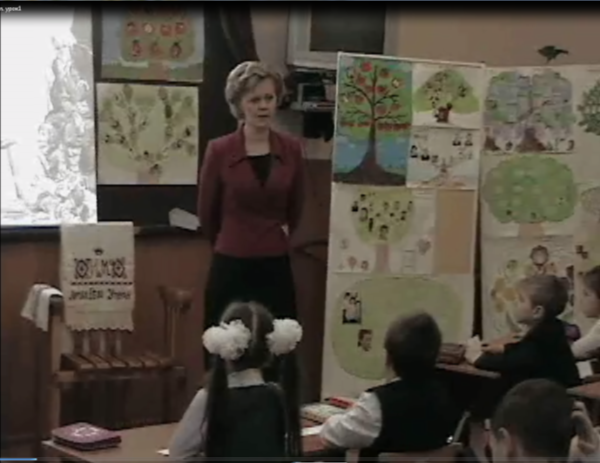 Подготовила: учитель начальных классов МБОУ «СОШ №9»Кухина Галина Викторовна, высшая категорияДата проведения: 17 марта 2014АлексинХод урока Слайд 1 «Моя родословная»-Сегодня мы с вами подводим итог большой исследовательской работе по теме «Моя родословная». За этот период мы узнали историю своих имен и фамилий, составили генеалогическое древо , создали фамильные гербы. А начать этот урок я хочу с несколько странного вопроса : с чего начинается река?( ответы детей)- Действительно, с крошечного родничка, спрятавшегося от людских глаз в лесной чаще. А семья? ….С чего начинается семья? ( ответы детей)- Действительно, с любви. Вспомните герб одной из ваших семей , где изображено древо, берущее начало из сердца. Взгляните на него.Слайд 2 ( любовь)-Все начинается с любвиТвердят : «вначале было слово»..А я провозглашаю снова: «Все начинается с любви»Все начинается с любвиИ озаренье , и работа,Глаза цветов, глаза ребенка-Все начинается с любви!Слайд 3 (мама, папа, малыш)-Как уберечь любовь в семье? Как не расплескать ее, как сохранить? какими качествами должны обладать муж и жена?( ответы детей)- А почему сохранить семью очень важно? Кто пострадает больше всех, если она разрушится?Ребята, а какова главная цель любой молодой семьи? ( ответы детей)Слайд 4 ( азбука Толстого)- Перед вами одна из станиц азбуки Толстого, а текст к этой иллюстрации у вас нас  столе. Прочтем его.-не правда ли произведение крошечное, а мудрости в нем очень много. Чему учит это произведение ?( ответы детей)- А ваши родители учат вас уважать бабушек и дедушек? Как вы думаете, а кто их этому научил?А кто научил этому бабушку и дедушку?( ответы детей)- Оказывается, добрая традиция воспитывать уважение друг к другу передается из поколения в поколение. И мы должны быть благодарны своим предкам за то, что они пронесли эту традицию через столетие, через весь свой род. И уже одно это является основанием изучать свою родословную.Слайд 5 ( ничего не может быть дороже)- На Руси считалось правилом хорошего тона, узнать свою родословную до 7 колена. Как вы это понимаете? ( ответы детей)- В русском языке очень много слов с корнем «род». Угадайте их.1. Каждый из нас носит на теле крошечное пятнышко , в котором заложена информация о характере, способностях человека. ( родинка)2. Все, что окружает нас: от самой далекой звезды до песчинки под ногами ( природа)3. Как назвать одним словом вас, ваших родителей, бабушку, дедушку, дядю, тётю, братьев, двоюродных сестер и т д. ( родственники)4. Мать и отец одним словом( родители)5. Маленький зачаток чего- либо, начало чего-то еще не родившегося( зародыш)Слайд 6 ( 2 щелчка,  родственные слова)-Как мы называем все эти слова? Хотите ли вы узнать, как в русском языке появились слова с корнем «род»Слайд 7 ( бог Род)-Наши предки славяне почитали сразу несколько богов. Главным из них был бог Род- повелитель всего живого на земле. Именно ему молились, чтобы появились в семье дети. От корня род появилось и слово «родословная». Какие замечательные родословные вы составили со своими родителями. А строить свою родословную вы начинали с себя.Слайд 8 ( малыш )УченикЯ родился на свет- это стало событием главнымМеня держат надежные крепкие руки отцаИ щекой прижимается нежная добрая мама,И слезинка от счастья с ее соскользнула лицаИ с утра в доме спор : на кого больше всех похожу я Чьи глаза, чья улыбка и чей этот вздернутый нос?Нет , не маму и папу вам воображенье рисуетГоворят, я на прадеда словно две капли похож- Когда вы получили задание узнать о своей родословной и создать генеалогическое древо, мне хотелось, чтобы листочки на вашем древе заговорили . не просто имена и фотографии должны были появиться на листочках, мне хотелось, чтобы вы увидели жизни, судьбы этих  людей. Мне хотелось, чтобы вы совершили путешествие в те далекие времена, узнали, как жила ваша страна и ваши предки. -Что помогло вам составить родословные( ответы детей)Слайд 9 ( свеча)- Давайте послушаем  несколько историй. Я приглашаю в волшебное кресло воспоминаний семью Клесаревых.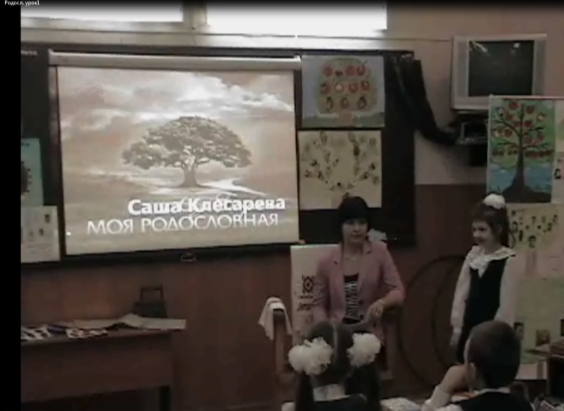 Стихотворение читает Саша КлесареваГовори мне, мама, говори,Жизнь свою рассказывай подробнейВсю судьбу сначала повтори,Не спеши, я сяду поудобнейЧто и как , кто был кому родня,Все меня, поверь, интересует-У.С:Нам не хватит для беседы дня-С: Ну и что ж, нас это не волнуетУ.С:Корни родословной глубокиРазобраться будет очень сложно…С: Ну и что же , мама, говори,Сложно же не значит невозможноУ.С.: А давай-ка вместе, мой дружок,Кое-что тебе уже известноДа и вы садитесь к нам в кружок,Думаю, вам будет интересно( Презентация Клесаревых)- Узнавая историю своей семьи, многие из вас обнаружили в семейных альбомах военные фотографии. Ведь в России нет ни одной семьи , которой бы не коснулась черное крыло войныСлайд 10 ( военное фото семьи Мирошниченко)Аркадий Титов читает стихотворение:-Беда нависла над РоссиейВойна вошла нежданно в домРодных девчонка не спросилаУшла на фронт она тайкомГде медсестрой была отважной,Где очень многим жизнь спасла,Но раненый боец однаждыВзгляну и словно бы стрелаПронзила девушке сердечкоВлюбилась пылко первый разПо вечерам горела свечка,Ловила блеск любимых глазахТак полюбили они страстноЧто все завидовали имИдет война, и очень страшноНо им –то хорошо двоимОт ласки их и нежной страстиОт чувств , неистово святых,Нет, не война, любовь и счастьеНадежду вновь вселяли в них-Слово Оксане Мирошниченко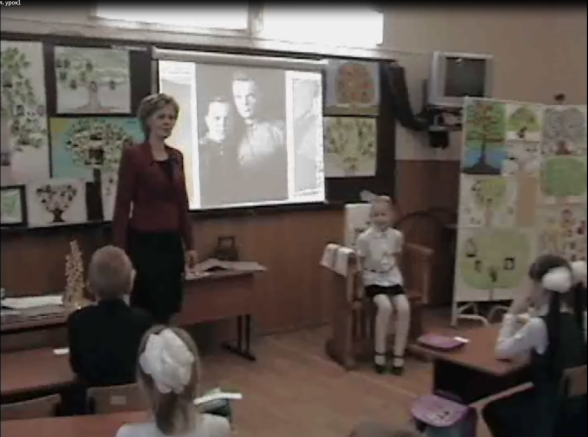 -Не только фотографии, но и письма помогают нам открыть завесу над прошлым.Читает Л. Артемьева- Клад нашла я в старом доме ( как давно я не бывала тут)Желтенький конверт лежал в альбоме,Тот, что треугольничком зовутНикогда не видела такого,Прадед мой писал письмо женеИз далекого 42-гоГимн любви наперекор войне( Презентация песни «Я читаю письмо»)Как самую великую драгоценность хранят ваши бабушки фронтовые письма своих родителей. И я очень благодарна им за то, что они позволили к ним прикоснуться. Ведь листочки эти очень старые и ветхие. Чтобы вы не повредили их, они покрыты пленочкой. Подержите их, прикоснитесь к истории. Но поверьте мне, о своих прадедах можно узнать и через 69 лет после войны. Возможно, вам когда-то удастся сделать это, как удалось это Сергею Шебанину, ученику 10 класса нашей школы.Слайд ( учетная карточка из плена)Выступление С. Шебанина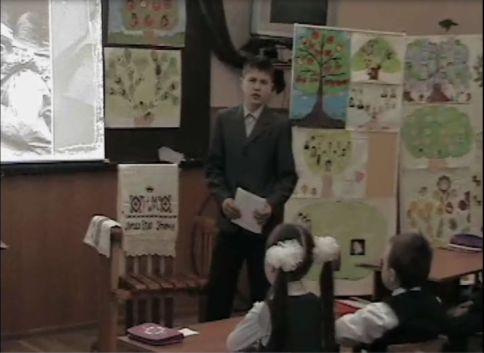 Узнавая о своих родственниках, вы коснулись не только военных лет, но и послевоенных, когда страна восстанавливалась после разрухиСлайд ( конный двор, 3 слайда)Рассказ Евсеева ДанилаСлайд ( Чечня)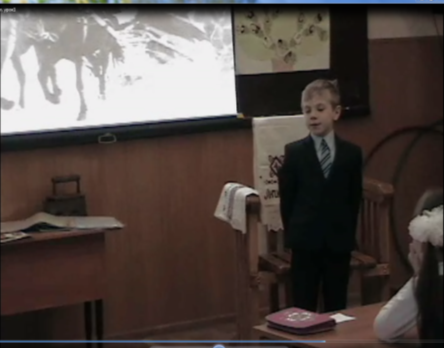 - Наверно, многим из вас приходилось слышать слова «Чечня», боевики, война. Много простых мальчишек полегло в Чеченской войне. Коснулась эта война и семьи Сабировых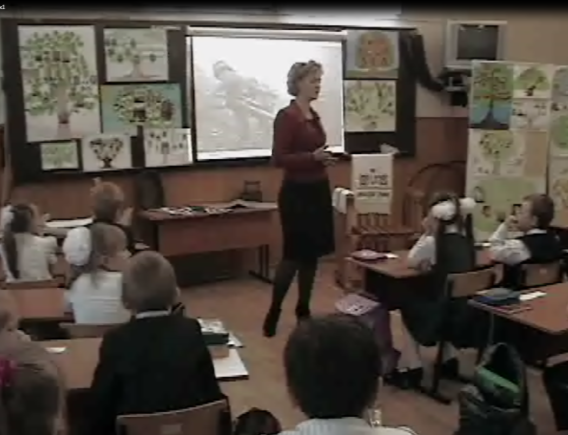 Слайд ( фото бабушки, затем госпиталь)-Вот сколько интересного узнали вы о своих близких, помогли узнать о родственниках и вещи, принадлежавшие им когда-то и хранимые вашими бабушками(Рассказ Захарова Кирилла про рушник и утюг)- Вот сколько интересно удалось вам узнать о своих близких. Конечно, вы узнали всего лишь крупинку, но у вас все впереди. Берегите собранное, старайтесь узнать новое. И передайте это своим детям. Стихотворение ( читают дети)Жаль не сохранилось записи о предкахРодовое древо чтоб восстановитьНет имен ушедших на зеленых ветках,Но кого я знаю, нужно сохранитьИ пишу с любовью имена и даты,Чтоб потомки знали о корнях своих,Может быть, вспомнят обо мне когда-тоИ о нашем древе прочитают стихЧто уйдем  когда-то, стоит ли печалиться,Новые побеги в кроне шелестят,Значит, родословная дальше продолжаетсяИ пусть эти записи вечно сохранятКто родится в будущем, пожелаю искреннеМеньше веток сломанных, счастливо прожить,Чтоб не забывали вы те простые истины,Надо наше прошлое помнить и любить.-Итогом нашей работы было создание по родословной создание герба семьи. О своем фамильном гербе расскажет Никита МаматкуловГимн Семье (поют дети)- Мира, счастья, любви вашим семьям. Берегите семейные традиции.  Передавайте их своим потомкам, совершайте только хорошие поступки. Пусть через века ваши потомки вспомнят о вас с благодарностью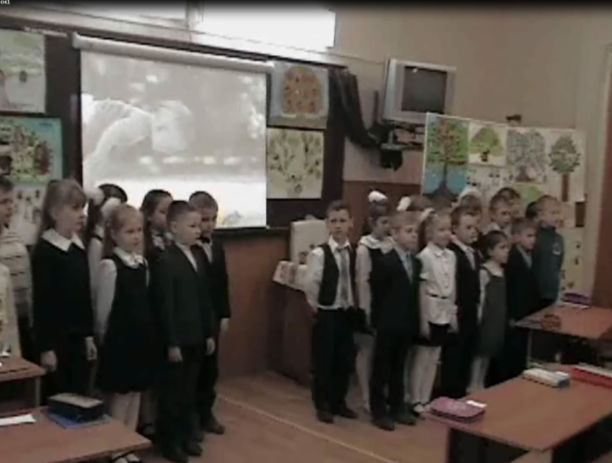 Конспекты уроков, разработанные в соответствиис темой Мастер- классаИнтегрированный урок  музыки и обучения грамоте  в 1 классе «Сказка в народном        творчестве», ноябрь 2013Интегрированный урок математики и окружающего мира «Мы- архитекторы» по теме «Плоские и объемные геометрические фигуры», январь 2014Интегрированный урок окружающего мира, литературного чтения и музыки «Семья. Родословная», защита проектов, март 20144. Интегрированный урок русского языка и литературы по теме «Виды предложений по цели высказывания и интонации.  Знаки препинания в конце предложения», май 2014